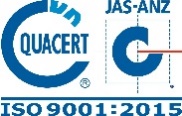 HIỆU TRƯỞNG(đã ký)PGS.TS. Phạm Xuân DươngNgày, thángThời gianĐịa điểm - Nội dungThứ Hai07/908h00Tại phòng họp 2.1: Họp chuẩn bị Kỳ họp Hội đồng trường tháng 10/2020.Chủ trì: Chủ tịch HĐ TrườngThành phần: Thường trực HĐT, Hiệu trưởng; các đ/c: Vịnh (CĐ Trường), Khải (K.ĐT), Vân (P.QHQT), Thuần (P.ĐT).Thứ Hai07/910h00Tại phòng Bí thư Đảng uỷ: Bí thư Đảng uỷ, Chủ tịch HĐ Trường tiếp dân.Thứ Hai07/914h00Tại phòng Hiệu trưởng: Hiệu trưởng tiếp dân.Thứ Hai07/915h00Tại Phòng Chủ tịch CĐ Trường: Họp BTV CĐ Trường.Chủ trì: Chủ tịch Công đoàn Trường.Kính mời: Các đ/c UV BTV Công đoàn Trường.Thứ Ba08/908h00Tại phòng họp 3.1: Hội nghị giao ban cán bộ chủ chốtChủ trì: Hiệu trưởng.Thành phần: ĐU, HĐT, BGH, CĐ, ĐTN; Cán bộ chủ chốt toàn Trường.Thứ Ba08/910h00Tại phòng họp 2.1: Họp xét HBKK học tập Kỳ II năm học 2019-2020.Chủ trì: Hiệu trưởng.Thành phần: ĐTN, HSV; Đại diện các Phòng: Đào tạo, CTSV, KH-TC; Đại diện lãnh đạo và giáo vụ các Khoa/Viện có sinh viên.Thứ Tư09/908h00Tại phòng họp 2.1: Họp rà soát kế hoạch tiếp nhận tàu huấn luyện Hannara.Chủ trì: Hiệu trưởng.Thành phần: Đại diện lãnh đạo các đơn vị: P.KHCN, P.QHQT, P.TCHC, P.QTTB, P.KHTC, P.ĐT, P.CTSV, K.Hàng hải, K.MTB, TT HLTV HH, TT ĐT&TV Luật HH, Trạm Y tế.Thứ Tư09/908h00Tại phòng họp 3.2: Họp Ban Chấp hành HSV TrườngChủ trì: Chủ tịch HSV TrườngThành phần: Các Ủy viên BCH HSV TrườngThứ Tư09/909h30Tại phòng họp 3.2: Họp Ban Chấp hành Đoàn TrườngChủ trì: Bí thư Đoàn trườngThành phần: Các Ủy viên BCH Đoàn TrườngThứ Năm10/9Thứ Sáu11/9Thứ Sáu11/9Thứ Bảy12/908h30Tại Phòng 202 nhà A6: Hội đồng Xét tuyển nghiên cứu sinh đợt T9/2020 (Đối với 2 ứng viên thuộc ngành Khoa học Hàng hải, mã số: 9840106)Kính mời: Viện ĐTSĐH; Các nhà khoa học, CB, GV Khoa Hàng hải và những người quan tâm tới dự.Chủ Nhật13/9